Раздольинское муниципальное образование2016г.Раздольинское муниципальное образование2016г.Наименование объекта и мероприятияНаименование объекта и мероприятияМонтаж системы пожарной сигнализации в МКУК «Раздольинский ЦКИСД» в п.Октябрьский Монтаж системы пожарной сигнализации в МКУК «Раздольинский ЦКИСД» в п.Октябрьский Объём финансирования-всего,  руб.В т. ч. из местного бюджета, руб.43 725,0017 658,00ПодрядчикПодрядчикУсольское районное отделение общероссийской общественной организации ВДПО665 462, г.Усолье-Сибирское, пер.Радищева, 1,  тел/факс 8(39543)6-37-63Усольское районное отделение общероссийской общественной организации ВДПО665 462, г.Усолье-Сибирское, пер.Радищева, 1,  тел/факс 8(39543)6-37-63Срок реализацииСрок реализацииДо 15 декабря 2016г.До 15 декабря 2016г.Фото до реализацииФото после реализации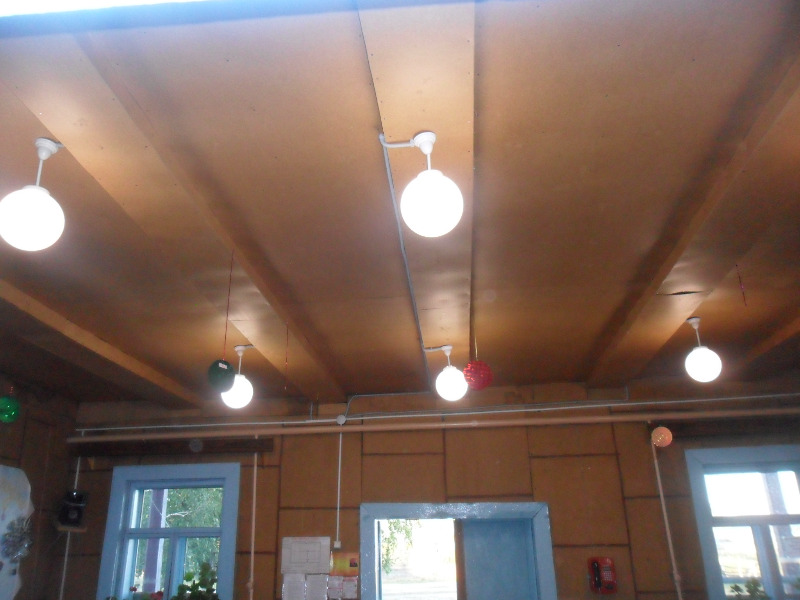 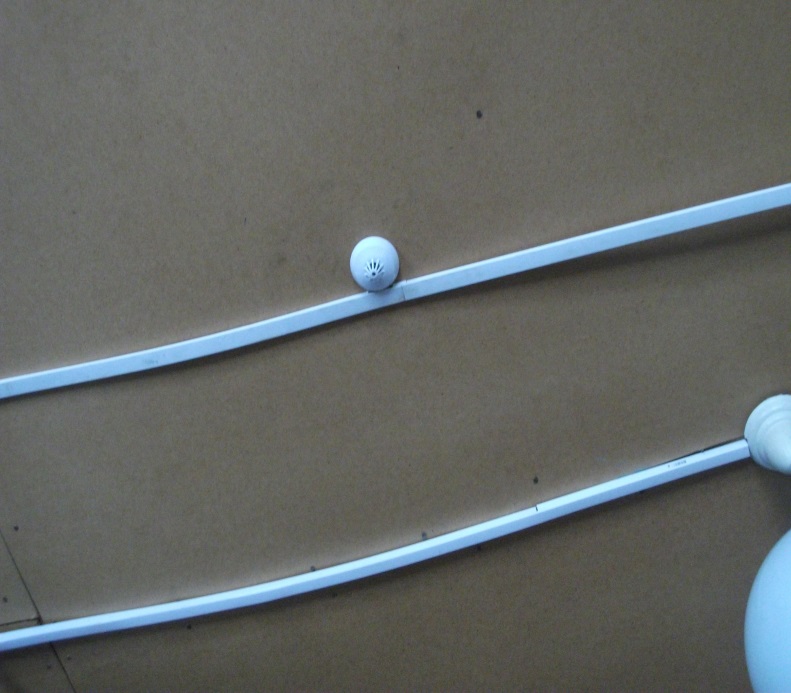 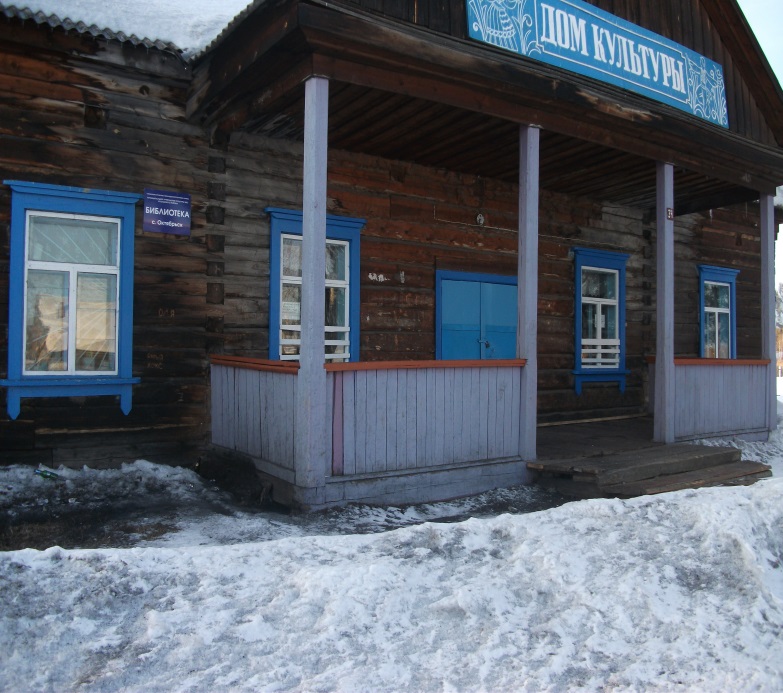 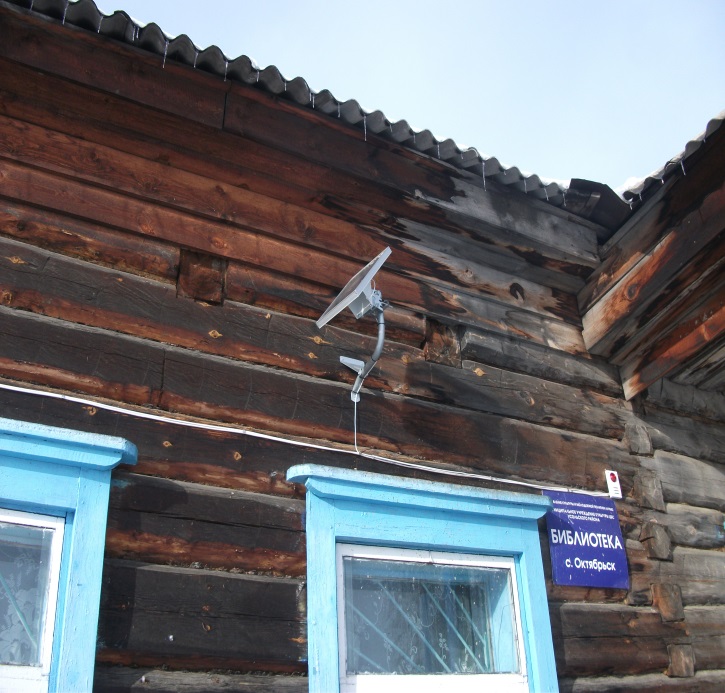 